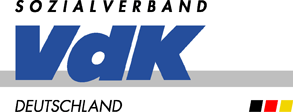 OV Korschenbroich / KleinenbroichInternet: www.vdk.de/ov-korschenbroichUnsere traditionelle Spargeltour beginnen wir mit einer Bootsfahrt auf dem Niederrhein Termin:  Donnerstag, 26.04.201808.15 h                    Abfahrt Kirmesplatz  Matthiasstr.,  Kleinenbroich (mit Wefers)08.30 h                    Abfahrt ab  Matthias-Hoeren-Platz, Korschenbroich                                  10.00 h  - 12.00 h  Bootsrundfahrt Rees / Emmerich (evtl. mit Kaffee)12.15 h  - 14.45 h  Freier Aufenthalt in Rees in Eigenregie                                  (bei gutem Wetter schöne Rheinpromenade)                                                  15.00 h                    Abfahrt zum Spargeldorf Walbeck15.45 h                    Rundfahrt durch Walbeck mit ortskundigem Führer                                 Besuch des  Spargelhofes Dercks mit 					                      -Spargelfeldbesichtigung, Infos über Anbau und Ernte			-Einkaufsmöglichkeit aller Hofprodukte                                  ( = können im Bus deponiert werden)			                               17.00 h                    Spargelessen im Gasthaus  „Zum Mühlenhof“  Walbeck :                                   = Spargel „satt“, Sauce /Butter, Kartoffeln, Schinken                                   + 1 Freigetränk18.45 h                   Abfahrt ab Walbeck (auf Wunsch auch etwas früher)19.45 h                   Ankunft in Kleinenbrioch / KorschenbroichDer Fahrpreis beträgt 50,-- € für Mitglieder und 55,-- € für Nichtmitglieder.Anmeldungen sind ab sofort bei den Betreuern/innen und Bernd Ketteler (Tel. 02161/640264) möglich. Sie sind aber erst verbindlich, wenn ein freier Platz bestätigt und der Fahrpreis ab 02.01.2018 (nicht früher!) überwiesen wurde. Die Teilnehmerzahl ist zunächst auf 50 Personen begrenzt, eine Warteliste kann eingerichtet werden. Anmeldungen möglichst bald, bitte aber bis spätestens 30.03.2018, da wir reservieren müssen. Bankverbindung: Sparkasse Neuss =  DE86 3055 0000 0000 154 666.  Bei anschließenden Absagen wird eine Stornogebühr von 5,--€ berechnet,  bei Absagen weniger als 14 Tage vor Abfahrt werden die uns entstehenden Nachteile zusätzlich belastet! (unsere Vorbuchung wird z.T. ab 12 Tage vor  der Fahrt kostenpflichtig !) Bitte gute Laune mitbringen und immer für gutes Wetter beten!!Am Ausflugstag ist Bernd Ketteler unter Tel. 0172/2418500 zu erreichen.